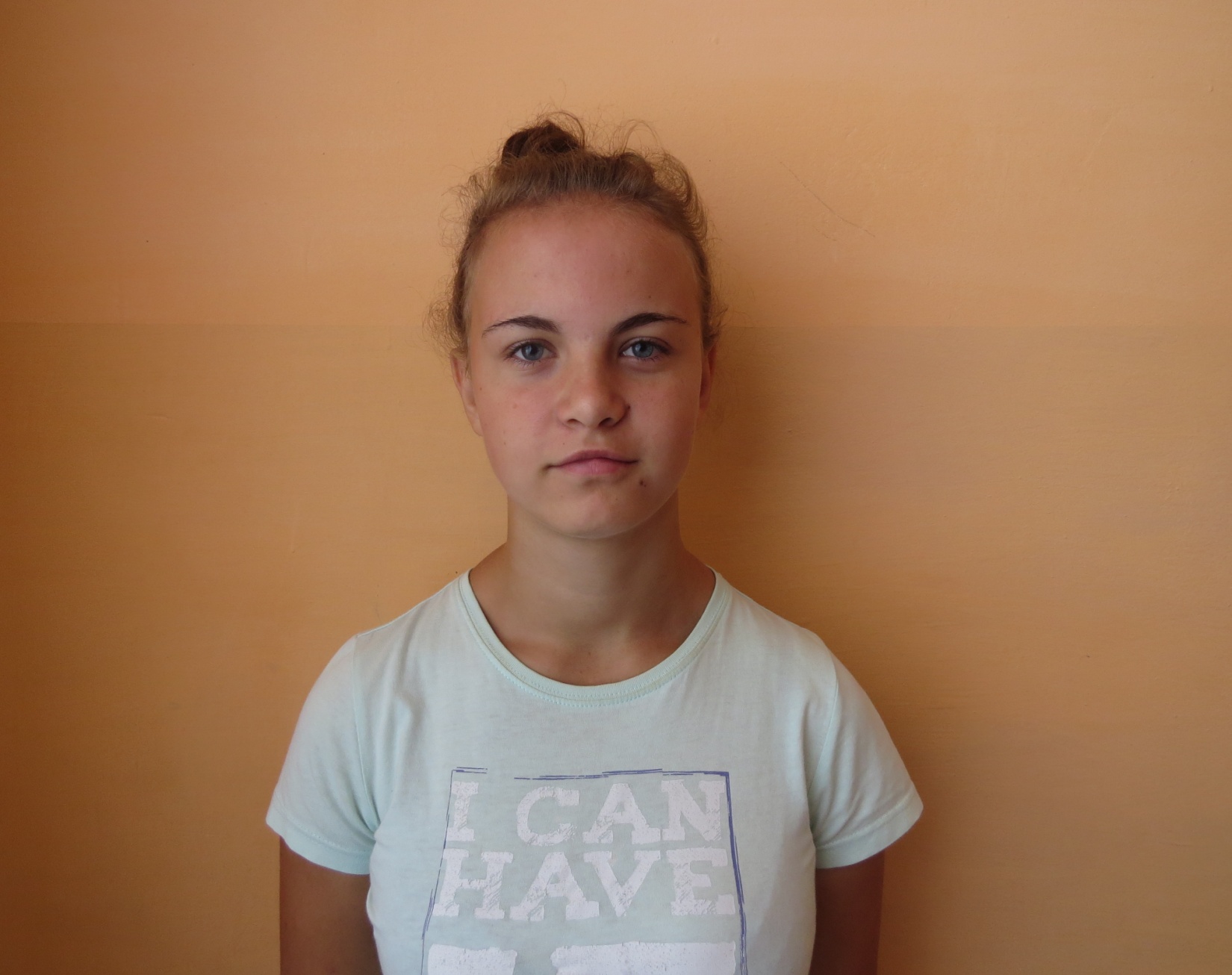 Кристина И.  Девочка родилась в январе 2002 годаГлаза голубые, волосы  темно-русыеКристина спокойная и доброжелательная. В общении            со сверстниками не конфликтна, хорошо адаптируется в коллективе. Она аккуратная, следит за своими вещами и внешним видом. Охотно выполняет поручения, всегда готова помочь. Кристина самостоятельная и активная девочка. У Кристины есть младшая сестра.Возможные формы устройства: попечительство, приёмная семья.